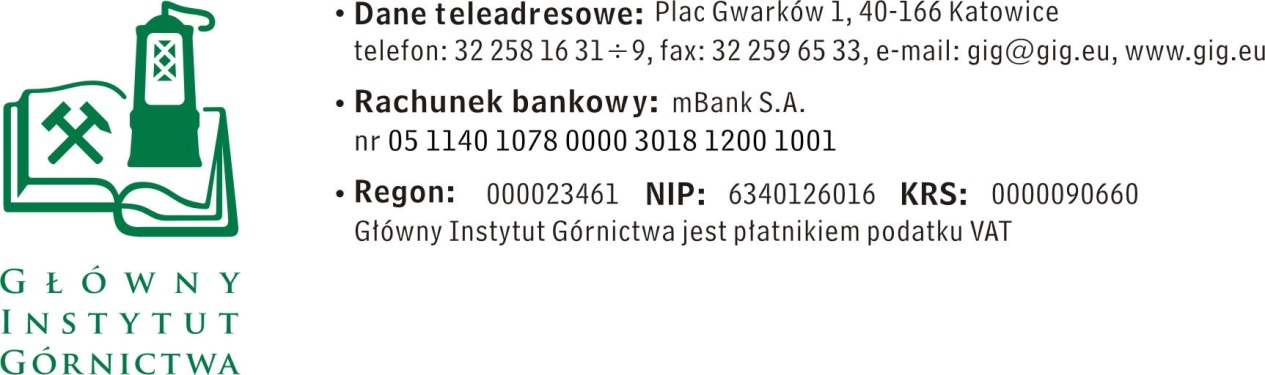 WSTĘPNE ZAPYTANIE OFERTOWE z dnia 07.03.2018 r. dotyczące wykonania opinii technicznej na podstawie kontrolnych pomiarów ugięć dźwigarów kablobetonowych zabudowanych w hali nr 5 na terenie GIG KatowiceSzanowni PaństwoZwracamy się z prośbą o wstępną ofertę na opracowanie jak w tytule. Należy podać:- Cenę netto/brutto w PLN oraz stawkę i wartość podatku VAT,- Termin wykonania opracowania - Warunki płatnościWstępną ofertę należy złożyć na załączniku nr 1Opis przedmiotu zamówienia:Przedmiotem zamówienia jest opinia jak w tytule dotycząca 7 dźwigarów o długości ok. 19 m.Należy odnieść się do poprzedniej opinii wydanej w tej sprawie.II.	Miejsce i termin składania ofertOfertę według załączonego wzoru należy złożyć do dnia 14.03.2018 r. do godz. 12.00. pok. 9a budynek B Katowice 40-166 Pl. Gwarków 1Ofertę można złożyć drogą elektroniczną lub w siedzibie Zamawiającego:Główny Instytut GórnictwaPlac Gwarków 140-166 Katowicebudynek B, pokój 9aadres e-mail: zgrzyska@gig.euIV.	Załączniki:Formularz oferty.Opinia.ZAPRASZAMY DO SKŁADANIA OFERTZałącznik nr 1 do Zapytania ofertowego.__________________pieczęć firmowa WykonawcyNazwa / Imię i nazwisko Wykonawcy:__________________________________________________________________________________________Adres: _______________________________Nr tel.: _________________ Nr faksu: ________________Adres e-mail: _________________________OFERTAz dnia ____________dotyczące wykonania opinii technicznej na podstawie kontrolnych pomiarów ugięć dźwigarów kablobetonowych zabudowanych w hali nr 5 na terenie GIG KatowiceNiniejszym oferujemy cenę, zgodnie z warunkami zawartymi w Zapytaniu ofertowym za kwotę:netto: _________________________ PLN,VAT – ___%, wartość ___________________ PLN,brutto: _______________________________ PLN.słownie: ______________________________________________________________Termin realizacji ………………………………………………………………………_____________________________					____________________________(miejscowość, data)							                     (podpis)